Результативность участия юных музейщиков в конкурсах в  2016-2017  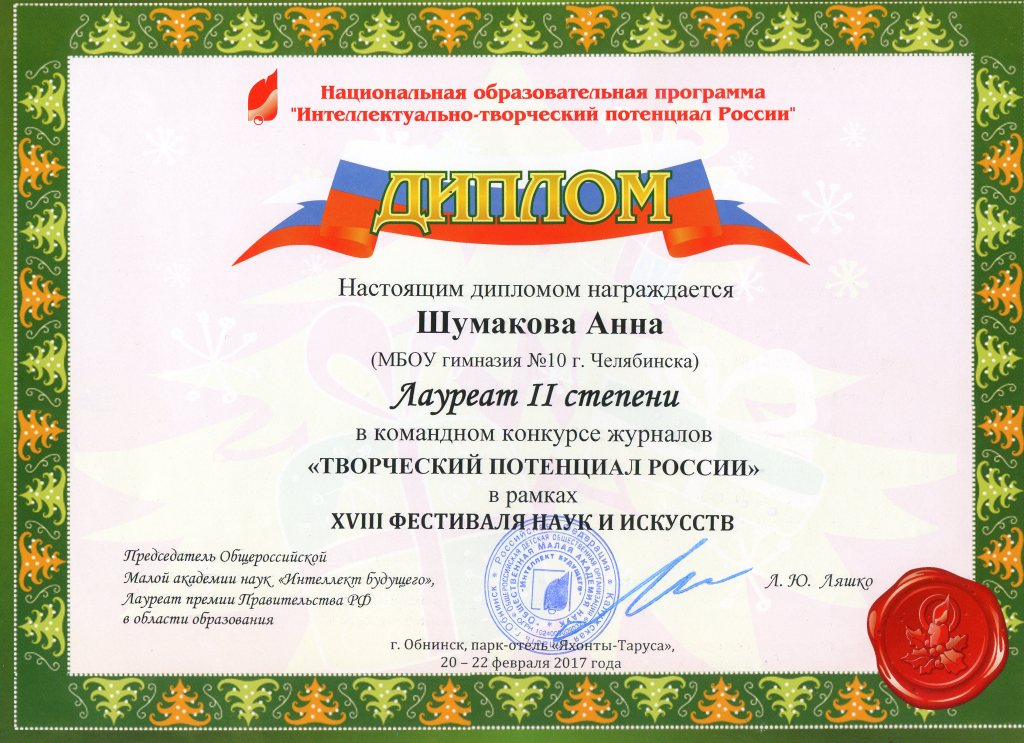 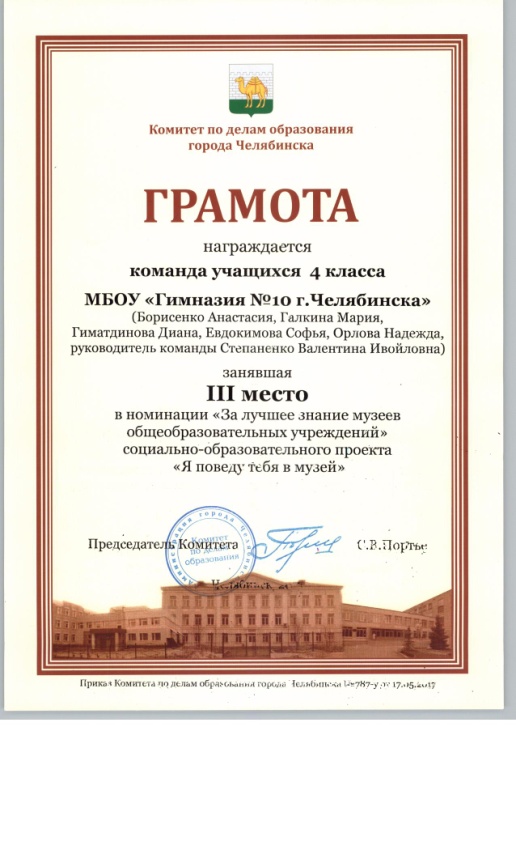 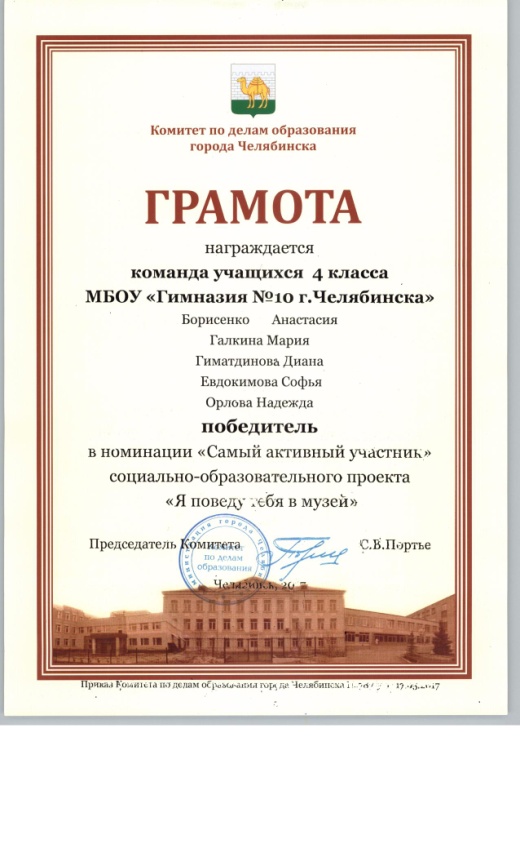 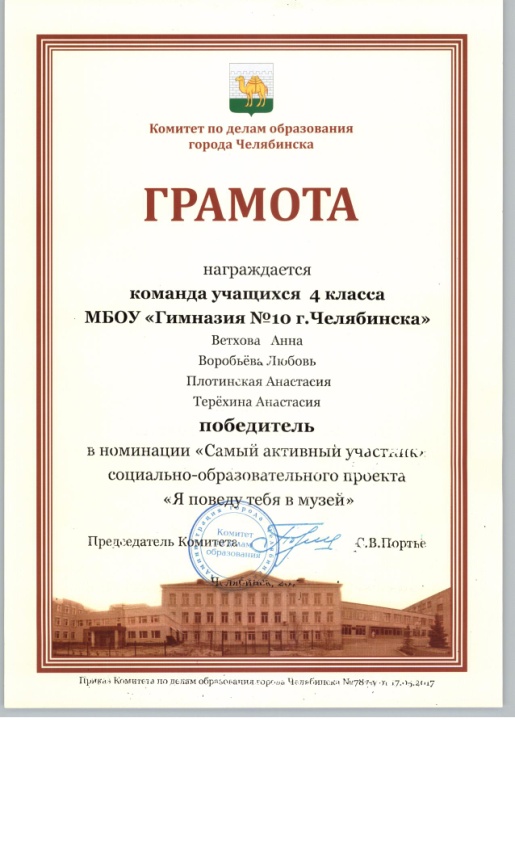 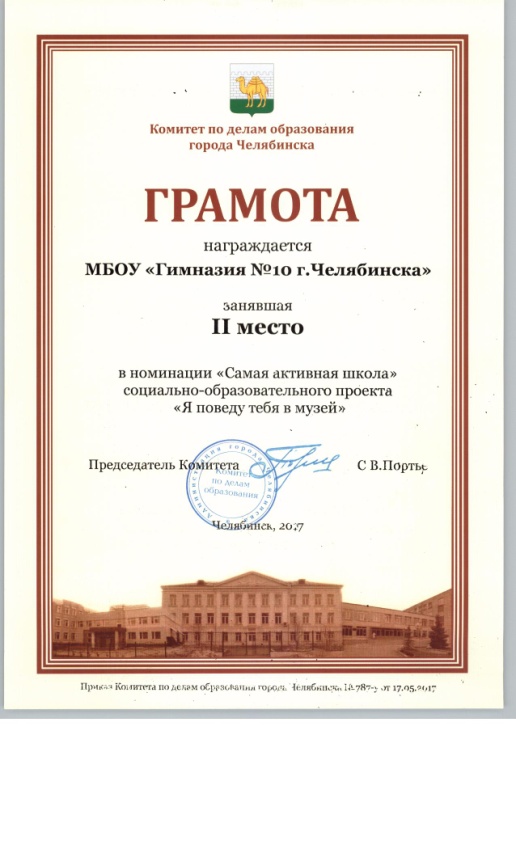 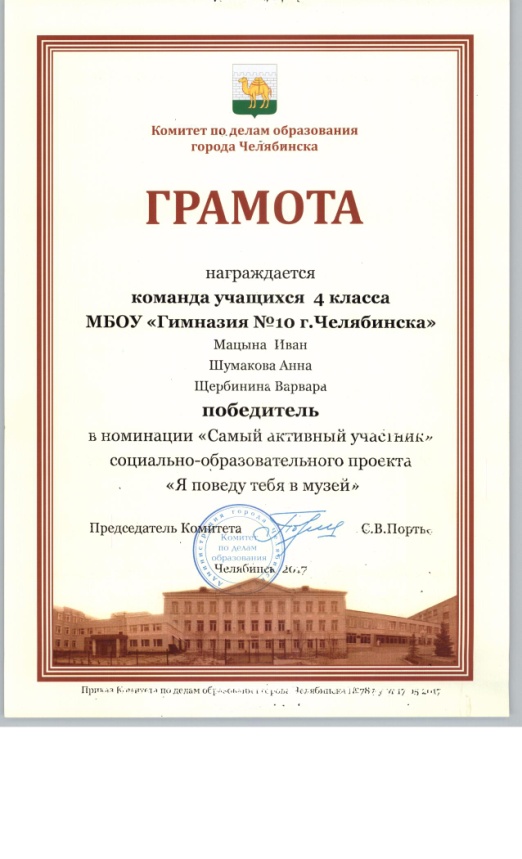 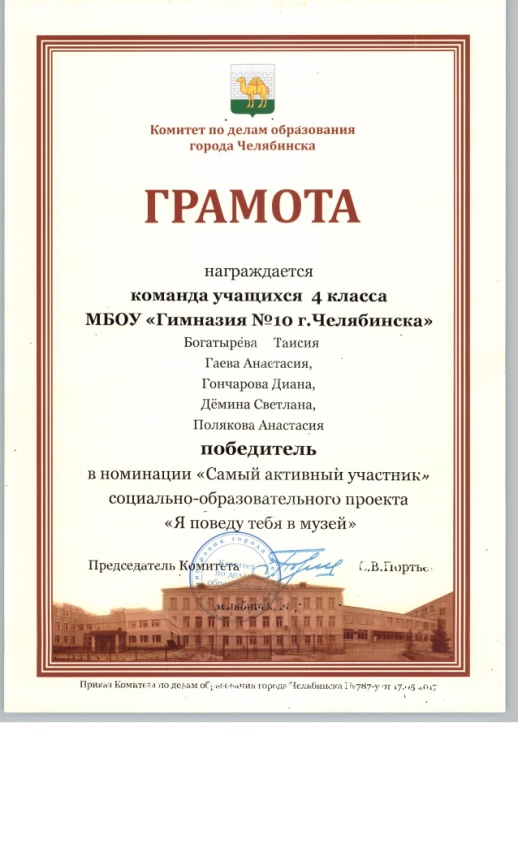 Наименование конкурса Уровень достижения/кол-во дирломов                                                                                  Муниципальный уровень                                                                                 Муниципальный уровеньИнтеллектуалы XXI века: Мацына ИванШумакова АннаДиплом II степени-1Диплом III степени-1Смотр-конкурс музеев образовательных организаций г. Челябинска Диплом III степени-1Проект «Я поведу тебя в музей»Диплом I степени-4Диплом II степени-1Диплом III степени-1                                                                                Региональный уровень                                                                                Региональный уровеньЮжно-Уральский молодежный интеллектуальный форум «Шаг в будущее-Созвездие НТТМ»Мацына Иван Диплом I степени-1XV региональная открытая Конференция «Наследие»:  Мацына Иван, Кузнецова АринаДиплом I степени-1Диплом II степени-1Областная конференция исследовательских краеведческих работ обучающихся «ОТЕЧЕСТВО»: Шумакова АннаДиплом I степени-1Областной слёт музеев образовательных организаций г. Челябинска Погорелова АлёнаДиплом I степени-1Областной смотр музеев образовательных организаций Диплом I степени-1                                                                                Всероссийский уровень                                                                                Всероссийский уровеньКонкурс реферативных работ «Я исследователь»: Шумакова АннаДиплом I степени-1Созидание и творчество (МАН): Мацына Иван, Кузнецова АринаДиплом I степени-2